Campionatul National „Stafeta Muntilor”& FRTSTrofeul Aventura In Natura1. Ce suprafața ocupă teritoriul Bucovinei?a) 9.443 km²b) 10.443 km²c)10.500 km²2. Ce animal se găseste pe stema Bucovinei?a) Bourb) Zimbruc) Cerb3. Specia declarata monument al naturii doar în nordul tarii este:a) Capra neagrab) Cocosul de mesteacănc) Vipera4. Ce specie este reprezentata în imagine?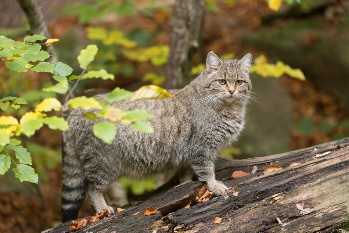 a) Felis silvestrisb) Lynxc) Sciurus vulgarsi5. Cum se mai numeste rasa de câine din imagine: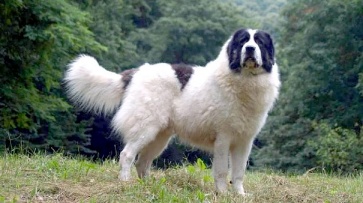 a) Ciobănesc de Bucovinab) Ciobănesc Germanc) Ciobănesc Mioritic6. Altitudinea vârfului Deia?a)1207 mb)1200 mc)1370 m7. Pe ce marcaj se ajunge la Pietrele Doameni?a) Punct galbenb) Banda roșiec) Cruce albastra8. Mănăstirea Mestecăniș se afla in:a) Pojorâtab) Argestuc) Botoș9. Peștera Liliecilor este o rezervație:a) Botanicab) Paleontologicac) Speologica10. Aria protejata “Pietrele Doameni” are suprafața de:a) 253 hab) 278 hac) 295 ha11. Transrarău este supranumit si:a) “Drumul comorilor”b) „Drumul bucovinenilor”c) „Drumul îndrăzneț”12. La ce altitudine se afla Pasul Ciumârna (Pasul Palma)?a) 1200 mb) 1100 mc) 1150 m13. Cei care întra în muzeul Lingurilor „Ion Tugui” se pot bucura de cele:a) 4000 de exponateb) 8000 de exponatec) 6000 de exponate14. Traseul Mocăniței Huțulca pornește din Moldovița și se oprește in:a) Roșcab) Argelc) Demacușa15. Culoarea predominantă a mănăstirii Sucevița este:a) Verdeb) Galbenc) Roșu16. Mănăstirea Rarau a fost ctitorita de către Petru Rareș în anul:a) 1547b) 1538c) 154817. Municipiul Vatra Dornei este așezat la confluenta râurilor:a) Bistrița Aurie și Dornab) Moldova  și Siretc) Humor și Moldova18. Mănăstirea Putna a fost ctitortă de:a) Ștefan cel Mareb) Basarab Ic) Alexandru Ioan Cuza19. Mănăstirea Voroneț a fost ridicata în anul:a) 1448b) 1488c) 184820. Ce Mănăstirea este reprezentata în imagine?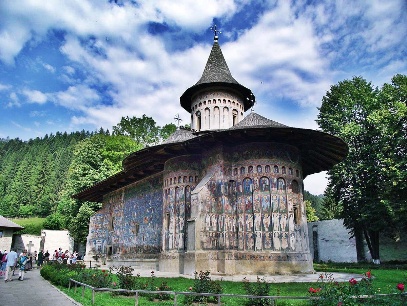 a)Mănăstirea Putnab)Mănăstirea Sucevițac)Mănăstirea Voroneț21. Cum se numește mocănița din Bucovina?a) Valea Vaseruluib) Teacac) Huțulca22. În ce obcină se află lacul Iezer?a) Brodineib) Feredeuluic) Mestecăniș23. Altitudinea vârfului Rarău:a) 1651 mb) 1625 mc) 1830 m24. Pe ce marcaj se ajunge la vârful Rarău?a) Punct albastrub) Punct galbenc) Cruce roșie25. Lacul Iezer este un lac:a) De acumulareb) Glaciarc) De baraj natural26. În ce an s-a redeschis Muzeul de Artă a Lemnului?a) 2021b) 2018c) 202327. Câte turle are Mănăstirea Pojorâta?a) 5b) 7c) 328. Ce râu trece prin nordul Munțiilor Rarău?a) Prutb) Bistrițac) Moldova29. În ce regiune a României se află Câmpulung Moldovenesc?a) Moldovab) Munteniac) Bucovina30. De unde vine denumirea Râului Moldova?a) De la un câine numit Moldab) De la o oaie numită Moldac) De la un urs numit Molda31. Temperatura medie anuală în Bucovinei:a) 7-8 C˚˚b) 12-13 C˚c) 14-15 C˚32. Cum este supranumită Mănăstirea Voroneț?a) Capela Sixtină a Norduluib) Capela Sixtină a Estuluic) Mănăstirea supremă33. Cum mai este cunoscută regiunea Bucovina?a) Țara Fagilorb) Comoara Țăriic) Țara Moților34. Masivul Giumalău este alcătuit din roci:a) Sedimentareb) Magmaticec) Cristaline35. Cabana Giumalău se află la altitudinea de:a) 1632 mb) 1702 mc) 1657 m36. Muzeul Oului Lucia Condrea-Bucovina prezintă:a) peste 5000 de exponateb) peste 12000 de exponatec) peste 11000 de exponate37. Ce reprezintă imaginea?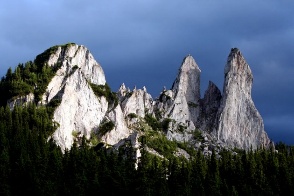 a)Piatra Singuraticab)Pietrele Doamenic)Piatra Soimului38. Cum se numesc cheile din imagine?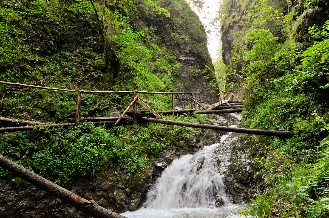 a)Cheile Dâmbovicioareib)Cheile Moara Draculuic)Cheile Bicazului39. Ce lac este reprezentat în imagine?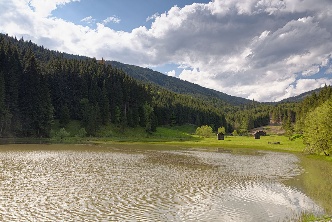 a) Lacul Iezerb) Lacul Șteviac) Lacul Bâlea40. Cum îl chema pe haiducul care a omorât balaurul ce trăia în zona munților Rarau?a) Nițucă Halauceanub) Oblezniuc Chitarăc) Flocea Badăluță41. Ce punct de belvedere se afla la 15 minute de cabana Rarău?a) Piatra Verdeb) Piatra Șoimuluic) Piatra Buhei42. În ce rezervație întâlnim arbori de peste 400 de ani vechimea) Rezervația Codru Milenar Giumalaub) Rezervația Codrii Veșnici a Bucovineic) Rezervația Codru Secular Slatioara43. Cum se numește aria naturala amplasata la poalele Muntiilor Rarău?a) Piatra Arsab) Piatra Buheic) Piatra Șoimului44. În ce data începe procesul de transhumanța - urcatul oilor la munte:a) 1 aprilieb) 15 maic)  23 mai45. Râul Valea Caselor este afluent al:a) Râul Valea Seacab) Râul Moldovac) Râul Bistrita46. Popii Rarăului reprezinta :a) Formațiuni calcaroaseb) Schitul de pe Rarăuc) Întâlnire Religioasă47. Muntii Rarău sunt delimitări la V de:a) Depresiunea Câmpulungb) Râul Colbuc) Obcinele Bucovinei48. Cheile Moara Dracului au:a) 60-70 m lungimeb) o lățime medie de 6-7 mc) Numeroase surplombe49. Peștera Liliecilor :a) Are o denivelare de 14 mb) Are o lungime totala de 340 mc) are 4 încăperi50. Pietrele Doamnei:a) Sunt rezultatul fenomenului de fragmentare îngheț/dezgheț al unui vârf calcarosb) Au peste 70 m înălțimec) Mai poarta și denumirea de Piatra Buhei51. Ce mânăstire este reprezentată în imagine?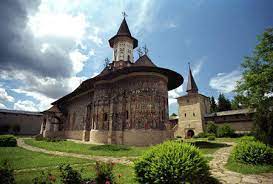 a) Mânăstirea Putna b) Mânăstirea Voronețc) Mânăstirea Sucevița52. Ce piatra este reprezentată în imagine?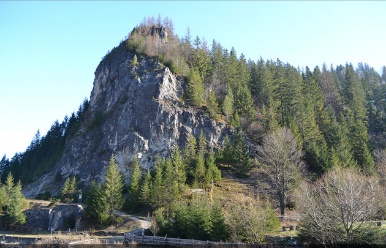 a) Piatra Singuraticab) Piatra Buheic) Piatra Mare53. Ce mânăstire este reprezentată în imagine?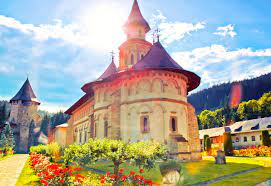 a) Mânăstirea Homorb) Mânăstirea Putnac) Mânăstirea Prislop54. Monumentul reprezentat în imagine este: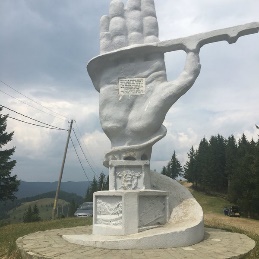 a) Monumentul Palmab) Mâna de fierc) Monumentul Dreptații55. Statuia din centrul orașului Câmpulung Moldovenesc reprezintă: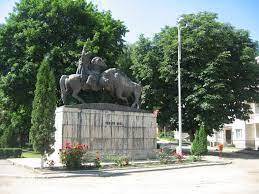 a) ”Ștefan cel Mare si bourul”b) “Dragoș  Voda si zimbrul”c) “Hălăuceanu si zimbrul”56. Ce specie de pasăre este cea din imagine?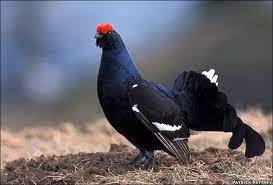 a) Bibilicab) Fazanc) Cocoșul de Mesteacăn57.  Ce este reprezentat în imagine?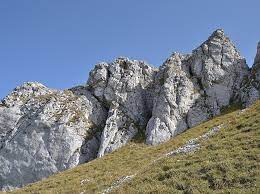 a) Popii Rarăuluib) Piatra Secuiuluic) Piatra Craivii58. Mânăstirea reprezentată în imagine este: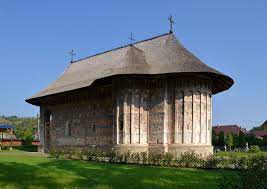 a) Mânăstirea Voronețb) Mânăstirea Rarăuc) Mânăstirea Humor59.  Vârful reprezentat în imagine este: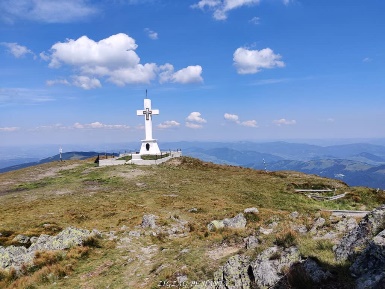 a) Vârful Rarăub) Vârful Giumalăuc) Vârful Deia60. Denumirea plantei din imagine este: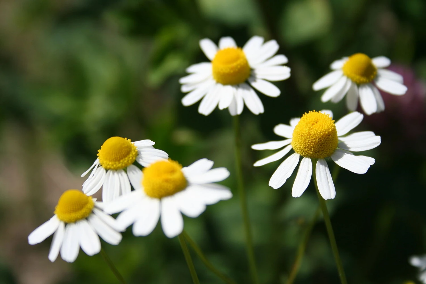 a) Coada șoricelului de munteb) Păpădiec) Musețel